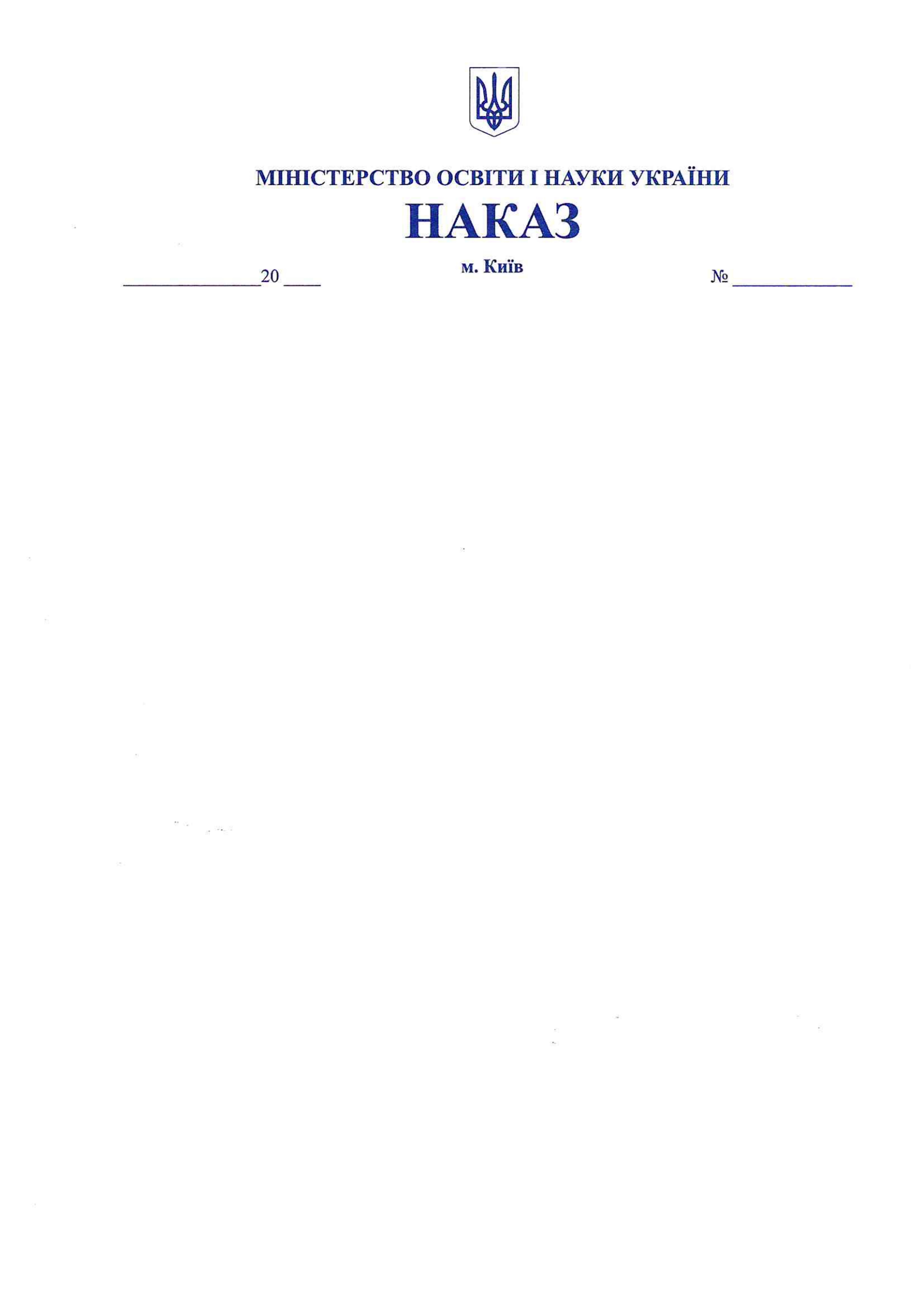 Про внесення змін до наказу Міністерства освіти і науки України від 02 липня 2021 року № 762 На виконання підпункту 2 пункту 8 розділу ІХ «Прикінцеві та перехідні положення» Закону України від 17 лютого 2022 року № 2073-ІХ «Про адміністративну процедуру», пункту 4 частини першої статті 13 та підпункту 10 пункту 2 розділу XIV «Прикінцеві та перехідні положення» Закону України «Про фахову передвищу освіту», пункту 8 Положення про Міністерство освіти і науки України, затвердженого постановою Кабінету Міністрів України від 16 жовтня 2014 року № 630 (зі змінами), НАКАЗУЮ:1. Затвердити зміни до наказу Міністерства освіти і науки України від 02 липня 2021 року № 762 «Деякі питання оформлення, переоформлення та видачі сертифікатів про акредитацію освітньо-професійних програм у сфері фахової передвищої освіти (їх дублікатів)», що додаються.2. Державній службі якості освіти України (Гурак Р.) забезпечити переоформлення сертифікатів/підтвердження рішень про акредитацію відповідно до затверджених цим наказом змін.3. Директорату фахової передвищої, вищої освіти (Шаров О.) забезпечити подання цього наказу в установленому законодавством порядку на державну реєстрацію до Міністерства юстиції України.4. Департаменту забезпечення документообігу, контролю та інформаційних технологій (Єрко І.) зробити відмітку в справах архіву.5. Цей наказ набирає чинності з дня його офіційного опублікування.6. Контроль за виконанням цього наказу покласти на заступника Міністра Завгороднього Д.  Міністр		  Оксен ЛІСОВИЙЗАТВЕРДЖЕНОНаказ Міністерства освітиі науки України____________ 2023 року № ___ЗМІНИдо наказу Міністерства освіти і науки України від 02 липня 2021 року        № 762 «Деякі питання оформлення, переоформлення, видачі, зберігання та обліку сертифікатів про акредитацію освітньо-професійної програми у сфері фахової передвищої освіти (їх дублікатів)»Викласти абзац третій пункту 1 наказу «Порядок оформлення, переоформлення, видачі, зберігання та обліку сертифікатів про акредитацію освітньо-професійної програми у сфері фахової передвищої освіти (їх дублікатів)» у такій редакції:«2) зміни до Порядку оформлення, переоформлення, видачі, зберігання та обліку сертифікатів про акредитацію освітньо-професійної програми у сфері фахової передвищої освіти (їх дублікатів), що додаються».Пункт 2 виключити у зв’язку з тим, що дана вимога регулюється пунктом 6 частини четвертої статті 79 Закону України «Про фахову передвищу освіту».У зв’язку з цим пункти третій-четвертий наказу вважати другим-третім відповідно. Порядок оформлення, переоформлення, видачі, зберігання та обліку сертифікатів про акредитацію освітньо-професійної програми у сфері фахової передвищої освіти (їх дублікатів)2. У розділі І:доповнити пункт 2 абзацом другим такого змісту: «Акредитаційна комісія - це дорадчий орган Служби, створений для прийняття рішення про акредитацію освітньо-професійної програми фахової передвищої освіти;» в абзаці четвертому пункту 2 після слова «переоформлення» додати слово «та», слово «видачу» замінити словом «видачі»;абзац п’ятий пункту 2 доповнити словами «Про адміністративну процедуру».3. У розділі ІІ:у назві розділу слово «сертифікату» замінити словом «сертифіката»;в абзаці шостому пункту 3 після слів «у разі акредитації» прийменник «у» замінити на «в»;в абзаці сьомому пункту 3 слова «наказа», «протокола» замінити словами «наказу», «протоколу»;в абзацах три-п’ять, сім-вісім пункту 4 виключити слова «літера»4. У розділі ІІІ:в абзаці першому пункту 2 у словосполученні «переоформлення сертифікату за формою», слово «сертифікату» замінити словом «сертифіката», після слів «підлягає переоформленню» додати розділовий знак «,»;в абзаці другому пункту 2 слово «оприлюднюються» замінити словом «оприлюднюється»;доповнити пункт 2 абзацом третім такого змісту: «Заява формується на офіційному бланку юридичної особи із дотриманням визначених законодавством вимог»;після пункту 3 додати пункти:4. Служба протягом трьох робочих днів після реєстрації заяви проводить перевірку заяви та доданих до неї документів і приймає рішення про:залишення заяви без руху;відмову в переоформленні сертифіката; або починає процедуру з переоформлення сертифіката. 5. Підставами для залишення заяви без руху є:подання документів від імені особи, яка не вповноважена на виконання цих дій;подання заяви не за встановленою цим Порядком формою;подання разом із заявою документів або відомостей, визначених цим Порядком, не в повному обсязі;наявність розбіжностей основної інформації в заяві про переоформлення сертифіката про акредитацію та ліцензії закладу на провадження освітньої діяльності; невідповідність відомостей, вказаних у заяві, інформації, зазначеній у сертифікаті, що переоформлюється.6. У разі встановлення наявності підстав для залишення заяви без руху, Служба не пізніше наступного робочого дня після закінчення проведення перевірки приймає рішення про залишення заяви без руху, в якому зазначаються підстави для його прийняття, та надає строк для їх усунення, що не може перевищувати 10 робочих днів.7. Інформація про прийняте рішення щодо залишення заяви без руху протягом 2 робочих днів з дня його прийняття надсилається закладу освіти за допомогою електронного поштового зв’язку.8. Розгляд заяви про переоформлення сертифіката зупиняється для усунення підстав, викладених у відповідному рішенні на встановлений строкУ зв’язку з цим пункти четвертий-п’ятий вважати пунктами дев’ятим-десятим відповідно.Викласти пункт 5 «5. Надані закладом освіти з метою переоформлення сертифіката матеріали розглядаються Службою протягом двадцяти робочих днів з дати їх реєстрації, за результатами чого приймає рішення про переоформлення сертифіката, що затверджується наказом Служби.Протягом трьох робочих днів з дня затвердження такого рішення Служба оформлює та видає сертифікат» у такій редакції:«10. У разі відсутності підстав для залишення заяви без руху, Служба починає процедуру з переоформлення сертифіката та приймає протягом                 30 календарних днів з дати реєстрації заяви рішення про переоформлення сертифіката, що затверджується наказом Служби.У разі прийняття рішення про переоформлення сертифіката, Служба протягом 3 робочих днів з дня затвердження такого рішення оформлює та видає сертифікат»Пункт 7 перемістити в пункт 11Викласти пункт 6 «У разі прийняття рішення про відмову у переоформленні сертифіката (строк дії поданого для переоформлення сертифіката менший за дату подання закладом заяви про переоформлення сертифіката про акредитацію, наявність розбіжностей основної інформації в заяві про переоформлення сертифікату про акредитацію та ліцензії закладу на провадження освітньої діяльності, документи, що підтверджують наявність визначених законодавством підстав для переоформлення сертифіката надані не в повному обсязі та інше) Служба протягом трьох робочих днів з дня затвердження рішення надсилає закладу освіти за допомогою електронного поштового зв’язку (у незмінному вигляді з підтвердженням про отримання) повідомлення про прийняте рішення із зазначенням причин відмови. Усунувши недоліки, заклад освіти має право повторно подати заяву про переоформлення сертифіката» у такій редакції:«12. Підставами для прийняття рішення про відмову в переоформленні сертифіката упродовж 3 робочих днів з дня реєстрації заяви є:строк дії поданого для переоформлення сертифіката завершився до дати подання закладом освіти заяви про переоформлення сертифіката про акредитацію. неусунення недоліків у повторно поданих документах у строк, встановлений рішенням Служби про залишення заяви без руху.Служба протягом 3 робочих днів з дня затвердження рішення про відмову надсилає закладу освіти за допомогою електронного поштового зв’язку (у незмінному вигляді з підтвердженням про отримання) повідомлення про прийняте рішення із зазначенням причин відмови»5. У розділі IV:абзац четвертий пункту 1 «про підтвердження рішення про акредитацію» викласти в такій редакції:«При підтвердженні рішення про акредитацію освітньо-професійних програм у сфері фахової передвищої освіти, відомості про які внесені до певного запису про освітньо-професійну програму, на інші записи щодо цієї ж  освітньо-професійної програми у зв’язку зі зміною назви/шифру галузі знань, умовною (відкладеною) акредитацією, продовженні строку дії сертифіката у випадках, визначених Кабінетом Міністрів України, сертифікат не видається.На підставі рішення Служби заклад освіти формує звернення у Єдиній державній електронній базі з питань освіти (далі – ЄДЕБО) закладу до уповноваженої установи Державної служби якості освіти України для забезпечення механізму підтвердження рішення про акредитацію засобами ЄДЕБО»;у пункті 3 після слів «про видачу дубліката сертифіката» виключити розділовий знак «,»;в абзаці першому пункту 4 слова «двадцяти робочих днів» замінити             словами «30 календарних днів», слово «надходження» замінити словом «реєстрації»;в абзаці другому пункту 4 слово «трьох» замінити цифрою «3».у пункті 5 після слова «дії» виключити розділовий знак «,».6. У розділі V:у пункті 1 виключити слово «яка»; після слова «установою» додати розділовий знак «,»;у пункті 3 слова «у графу «Примітка» журналу» змінити на «у графу журналу «Примітка»;у пункті 4 після слів «Виправленому вірити» виключити розділовий знак «,»в абзаці другому пункту 6 слово «установленого» замінити словом «встановленого».7. Додаток 1 викласти в такій редакції«Бланк закладу освіти (юридичної особи)Дата 								вихідний номер					         Державній службі якості освіти України»ЗАЯВА
про переоформлення сертифіката/підтвердження рішення про акредитацію освітньо-професійної програми у сфері фахової передвищої освітиДо заяви додаються:скан-копія сертифіката про акредитацію, що підлягає переоформленню;копії документів, що підтверджують наявність визначених законодавством підстав для переоформлення (у разі необхідності).Виконавець: власне ім’я ПРІЗВИЩЕ, номер телефону* Поля заповнюються у разі переоформлення сертифіката/підтвердження рішення про акредитацію освітньо-професійної програми у сфері фахової передвищої освіти для територіально відокремлених структурних підрозділів юридичної особи відповідно до відомостей, зазначених у ліцензії на провадження освітньої діяльності у сфері фахової передвищої освіти.Генеральний директорДиректорату фахової передвищої, вищої освіти									Олег ШАРОВ«Додаток 1до Порядку оформлення, переоформлення, видачі, зберігання та обліку сертифікатів про акредитацію освітньо-професійної програми у сфері фахової передвищої освіти (їх дублікатів)
(пункт 2 розділу IІI Порядку)Заявник
(повне найменування закладу освіти/юридичної особи)Код закладу освіти в ЄДЕБОІдентифікаційний код юридичної особи (ЄДРПОУ)Керівник (прізвище, ім’я, по батькові (за наявності))Посада керівникаМісцезнаходження юридичної особиМісце провадження освітньої діяльності юридичної особиНомер телефонуАдреса електронної поштиНайменування структурного підрозділу юридичної особи (повне найменування відокремленого структурного підрозділу) *Код ВСП в ЄДЕБО*Ідентифікаційний код юридичної особи (ЄДРПОУ)*Керівник структурного підрозділу юридичної особи (прізвище, ім’я, по батькові (за наявності)) *Посада керівника структурного підрозділу юридичної особи*Місцезнаходження структурного підрозділу юридичної особи*Місце провадження освітньої діяльності структурного підрозділу юридичної особи*Номер телефону структурного підрозділу юридичної особи*Адреса електронної пошти структурного підрозділу юридичної особи*Просимо здійснити переоформлення сертифіката/підтвердження рішення про акредитацію освітньо-професійної програми у сфері фахової передвищої освіти на підставі:(зазначається підстава для переоформлення сертифіката)Просимо здійснити переоформлення сертифіката/підтвердження рішення про акредитацію освітньо-професійної програми у сфері фахової передвищої освіти на підставі:(зазначається підстава для переоформлення сертифіката)Ідентифікатор ОПП (для якої переоформлюється сертифікат про акредитацію) у ЄДЕБОПовна назва ОППГалузь знаньКод та назва спеціальностіСпеціалізація (за наявності)Ідентифікатор ОПП (для якої був виданий сертифікат, що переоформлюється) у ЄДЕБОРішення про акредитаціюСерія, номер, дата видачі сертифіката, який переоформлюється__________________________
(найменування посади керівника
структурного підрозділу
юридичної особи)_____________
(підпис)*___________________________
(Власне ім’я ПРІЗВИЩЕ)*__________________________
(найменування посади керівника)_____________
(підпис)___________________________
(Власне ім’я ПРІЗВИЩЕ))